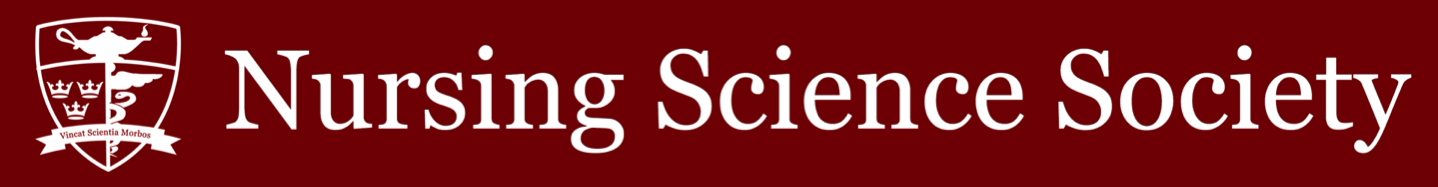 Date: November 30, 2022			                                  		           Time: 1900Minutes Taker (Position): Herbert Song (Vice President, Operations), Meera Rahim (Intern to the Vice President, Operations)Purpose of Meeting: NSS Assembly MeetingIn Attendance:✓ Crystal Sau (President) ✓ Dylan Rodgers (Vice President,         University Affairs)✓ Herbert Song (Vice President, Operations)✓ Ali Akbari (Senator) ✓ Vidhi Patel (Intern to the President)✓ Sophia Gill (Intern to the VPUA)✓ Meera Rahim (Intern to the VPOPs)✓ Hannah Latimer (Intern to the Senator)✓ Sophia Lebedko (Assembly Speaker)✓ Stacy Boldyrev (Social Issues Commissioner)☐ Victoria Okwudi (Health and Wellness Commissioner)✓ Hikari Asaoka (Events Commissioner)☐ Christina Pillkahn (Interprofessional    Commissioner)✓ Anita Thevarajah (Director of Global Health) ✓ Mackenzie (Mack) Woods (Head Cape) ✓ Chloe Wong (CNSA Official    Delegate) ☐ TBD (Academics & Professional Development Commissioner)☐ TBD (CNSA Associate Delegate) ☐ TBD (International Student    Representative)☐ TBD (BIPOC Student    Advocate)✓ Liam Murdock (Class of 2023 President)✓ Sydney Pinto (Class of 2024 President)✓ Holly Burrows (Class of 2025 President)✓ Emma Colasante (Class of 2026 President)✓ Charlotte Pollard (AST Class of 2023 President)✓ Shae-Lynn Koe (AST Class of 2024 President)Meeting Minutes:19:06	Meeting begins.19:06	Motion 1, for the meeting of November 30, 2022, is passed.19:07	Motion 2, approval of the meeting minutes of the November 16, 2022 meeting, is passed. 19:07	Event Commissioner’s report. Queen’s Event Services responded with next steps for Nursing Formal planning. Working with Intern to the Senator to fill out booking forms for Eliza S. Gordon dining room. Asking Class Presidents to distribute Google Forms link to gauge interest in payment and catering options. Open to any assistance from NSS members.19:08	President’s report. Special Assembly tonight - process explained. Cape interview process and applications approved. Attended SONAC meeting, discussed mandatory SVPR modules for incoming Queen’s students. SON Faculty & Staff Retreat on Dec. 14, Class Presidents and Senator invited. To also invite Social Issues Commissioner. Many prominent nursing figures in Canada expected to attend, such as Chief of Nursing of Ontario - Karima Velji. Increase in accommodations for exams provided by the University over the past year. Dates for Spring Convocation released - June 20-23; Nursing and Health Quality programs ceremony on June 21 at 3 p.m. Four-year pinning ceremony planned for June 22. Will be attending Queen’s in Queen’s Park (advocacy event) with incoming NSS President, AMS Exec team, Rector, and President of the Aesculapian Society. Will be representing nursing and nursing students.19:13	Vice President of Operations’ report. Returning to Assembly next term as Webmaster. Financial report presented. Current surplus of $23,032.46 with spending total of $46,142.03. Assembly appreciation gift completed. No changes to ancillary fees for next year with the 566 students currently enrolled in the undergraduate nursing program. Thus, 2023 Predicted Operating Budget has been created for incoming VPOPs. Meeting rooms are booked for next year, biweekly Wednesdays at 7pm. Open to suggestions from members about website development.19:16	Vice President of University Affairs’ report. Successful collaboration with Good Times Diner. Transition manual completed. Contact VPUA with ideas about future guest speakers for 2023. Reminder that many new positions will be open on NSS Assembly in the new year. 19:20	Senator’s report. Senate meeting held yesterday. Principal Deane met with the Minister of Long-Term Care. Inquired about structural accommodations for the greater influx of nursing students enrolled in Ontario nursing programs. Did not receive an adequate answer about support and retention rates. Topic to be further discussed next Monday with AMS President. Senate meetings now moved to Thursdays. HREO report released and available for viewing. 19:23	Intern to the President’s report. Nothing to report. 19:24	VPOPs Intern’s report. Instagram infographic on maintaining ear, vision, and dental health being developed. 19:25	Intern to the Senator’s report. Instagram infographic on benefits associated with being a Queen’s student (e.g. Bus-It pass, student discounts, etc.) being developed. 19:25	Academics & Professional Development Commissioner’s report. Study Buddies content for final examinations distributed to all tutors. Met with Awards Committee. Advised by faculty members to delegate workload responsibilities. Graduation Awards presentation planned for January. Hoping to have more individuals apply to H.K. Mussallem award through Instagram promotions.19:27	Health and Wellness Commissioner’s report. Nothing to report.19:27	Social Issues Commissioner’s report. Issues raised during Y4/AST4 Q&A session with Erna and Laurie. Hoping to further address concerns at Dec. 14 SON Faculty & Staff Retreat.19:27	CNSA Official Delegate’s report. Went through email correspondence. CNSA National Conference cancelled due to low enrollment. Annual general meeting to be held virtually. CNSA fees due tomorrow, will reach out to CNSA President to request extension for payment and forms. CNSA Campaign established for nursing students to send letters to elected government officials to advocate for improvements to the healthcare system. 19:30	Head Cape’s report. Cape applications and interview outline approved by NSS Executive Team. Timelines finalized for Cape applications. NOC will be meeting with SON Program Manager in the coming weeks. 19:30	Director of Global Health’s report. Completed social media graphics related to global health nursing. To be sent to VPUA.19:31	Class of 2026 President’s report. Opened RBC bank account, will be calling tomorrow to fix mailing address. White Elephant event planned for this Friday. High participation rate as indicated by Google Form sign-up. Reviewed responses from feedback form sent out earlier this year. Class Instagram account created by VP of Events. 19:33	Class of 2025 President’s report. Picking up Phase 2 scrubs order on Friday, paid in full. Awaiting cheques from RBC, may need to visit in-person to expedite the process. Meridian blood pressure cuffs discontinued, 50+ orders to be refunded. Class-specific events are tabled until next semester so that efforts can be focused on scrubs and stethoscopes sale.19:34	Class of 2024 President’s report. Nothing to report.19:35	Class of 2023 President’s report. Attended SONAC meeting last week, discussed mandatory SVPR modules. Discussed increasing enrollment, inquired about student supports to address high retention rates. Dr. Erna Snelgrove-Clarke not aware of high retention rates within the undergraduate program. Dr. Snelgrove-Clarke met with COUPN to address enrollment within Ontario nursing programs. Q&A session with Dr. Snelgrove-Clarke and Laurie Gedcke-Kerr. Addressed concerns regarding inability to access midterm evaluations for feedback. Not an SON policy but rather up to the discretion of each professor. Hoping to hold Q&A sessions every semester for all classes. A second session for Y4 is scheduled for Monday due to high volume of questions. Clinical instructor inconsistency is being explored by faculty and students alike. Looking into student participation in clinical instructor orientation sessions. Pinning and convocation planning underway. No news on jacket orders. 19:52	AST Class of 2024’s report. NURS 202 OSCE prep session this Friday from 3:30 p.m. - 5:30 p.m., room 108 in the SON booked. Merchandise, including quarter zips, toques, and tote bags, being discussed. Encountered challenges with RBC in setting up bank account, returning tomorrow. Exploring collaboration with FIGS scrub company to partner for merch at Queen’s nursing.  19:54	AST Class of 2023’s report. AST4-specific Q&A session to occur in January to address concerns including strict course prerequisites (e.g. BCHM 102), underrepresentation, and lack of awareness about AST pathway amongst faculty. UWorld is offering a group discount for Queen’s students, AST4 students appear very interested. Planning a harm reduction educational session over Zoom. 19:59	Intern to the VPUA’s report. Nothing to report.19:59	Question period. Y1 President: What is the dress code for the SON Faculty & Staff Retreat? Y4 President: Business casual. Y4 President: For NURS 101 students, will there be an exam? Y1 President: Dr. Snelgrove-Clarke informed students that they will receive an automatic 100% for their term paper and participation marks. Exam is now optional, QSSETs voided.20:02	Discussion period. NSS President/Senator: Addendum to Society Composition Manual. Change in NOC EDII Representative role to include performing a land acknowledgment at opening, formal, and final events instead of before every event to preserve integrity, purpose, and dignity of the acknowledgement. Head Cape: If anyone has any questions, reach out to Kathleen Robson. AST4 President: Relay for Life is a 12-hour overnight relay event occurring in the ARC on March 31, 2023 from 1900-0700. $15 to register until end-of-year. $25 fee if registering in 2023. Looking into creating an NSS team. 20:06	Motion to begin NSS Special Election passes. Presentation of NSS 2023 goals by Anita Thevarajah (President applicant), Maxwell Yuen (VPOPs applicant), and Vidhi Patel (VPUA applicant).20:50	Motion to welcome the NSS 2023 Executive Team passed. Welcome Anita, Maxwell, and Vidhi!20:52	Motion to adjourn the meeting of November 30, 2022 is passed. Thank you all for an amazing year!